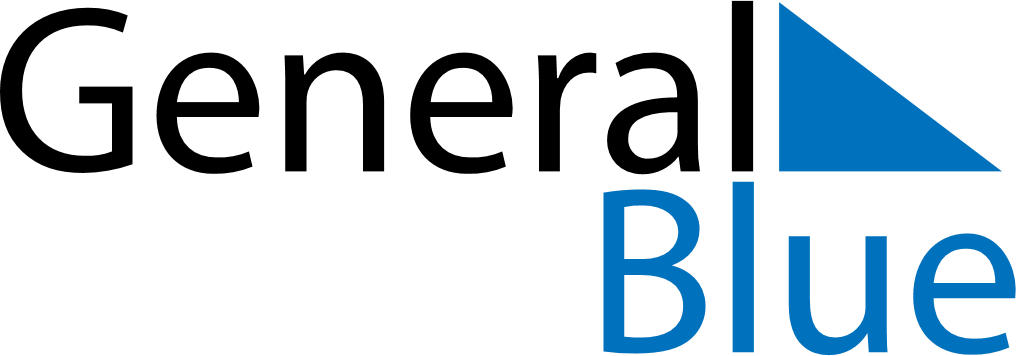 April 2018April 2018April 2018April 2018April 2018April 2018TogoTogoTogoTogoTogoTogoSundayMondayTuesdayWednesdayThursdayFridaySaturday1234567Easter Monday8910111213141516171819202122232425262728Independence Day2930NOTES